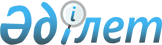 "2013-2015 жылдарға арналған Солтүстік Қазақстан облысының облыстық бюджеті туралы" Солтүстік Қазақстан облыстық мәслихаттың 2012 жылғы 7 желтоқсандағы N 10/1 шешіміне өзгерістер мен толықтырулар енгізу туралы
					
			Күшін жойған
			
			
		
					Солтүстік Қазақстан облысы мәслихатының 2013 жылғы 19 наурыздағы N 13/2 шешімі. Солтүстік Қазақстан облысының Әділет департаментінде 2013 жылғы 10 сәуірде N 2228 болып тіркелді. Күші жойылды (Солтүстік Қазақстан облысы мәслихатының 2014 жылғы 9 қаңтардағы N 2.1-11/03 хаты)      Ескерту. Күші жойылды (Солтүстік Қазақстан облысы мәслихатының 2014 жылғы 9 қаңтардағы N 2.1-11/03 хаты)

      Қазақстан Республикасының 2008 жылғы 4 желтоқсандағы Бюджет кодексінің 104-бабының 5-тармағына, 106-бабының 4-тармағына, 108-баптарына, 111-бабының 1-тармағына «Қазақстан Республикасындағы жергілікті мемлекеттік басқару және өзін-өзі басқару туралы» Қазақстан Республикасының 2001 жылғы 23 қаңтардағы Заңының 6-бабының 1-тармағы 1) тармақшасына сәйкес Солтүстік Қазақстан облыстық мәслихат ШЕШТІ:



      1. «2013-2015 жылдарға арналған Солтүстік Қазақстан облысының облыстық бюджеті туралы» Солтүстік Қазақстан облыстық мәслихаттың V шақырылымы оныншы сессиясының 2012 жылғы 7 желтоқсандағы № 10/1 шешіміне (Нормативтік құқықтық актілерді мемлекеттік тіркеу тізілімінде 2013 жылғы 4 қаңтардағы № 2043 тіркелген, 2013 жылғы 12 қаңтардағы № 5 (21378) «Солтүстік Қазақстан» газетінде, 2013 жылғы 12 қаңтардағы № 5 (24076) «Северный Казахстан» газетінде жарияланған) келесі өзгерістер енгізілсін:



      1-тармақ келесі редакцияда жазылсын:

      1) кірістер – 91 711 636,8 мың теңге, соның ішінде мыналар бойынша:

      салықтық түсімдер – 11 637 638 мың теңге;

      салықтық емес түсімдер – 549 919,2 мың теңге;

      негізгі капиталды сатудан түскен – 0 тысяч тенге;

      трансферттер түсімі – 79 524 079,6 мың теңге;

      2) шығындар – 92 592 940 мың теңге;

      3) таза бюджеттік кредиттеу – 1 560 114 мың теңге, соның ішінде:

      бюджеттік кредиттер – 1 914 390 мың теңге;

      бюджеттік кредиттерді өтеу – 354 276 мың теңге;

      4) қаржылық активтермен операциялар бойынша сальдо – 0 мың теңге, соның ішінде:

      қаржылық активтерді сатып алу – 0 мың теңге;

      мемлекеттің қаржылық активтерін сатудан түскен түсім – 0 мың теңге;

      5) бюджет тапшылығы – - 2 441 417,2 мың теңге;

      6) бюджет тапшылығын қаржыландыру – 2 441 417,2 мың теңге.»;



      7-тармақта 29), 30) тармақшасылар алынып тасталынсын;



      «10-1. 5-қосымшаға сәйкес облыстық бюджет қаржылық жыл басына қалыптасқан бюджеттік қаражаттың бос қалдықтары және республикалық және облыстық бюджеттерден берілген нысаналы трансферттерді қайтару есебінен шығыстар көзделсін.»;



      11-тармақ келесі редакцияда жазылсын:

      «11. 2013 жылға арналған Солтүстік Қазақстан облысының жергілікті атқарушы органының резерві 140 568 мың теңге сомада бекітілсін.»;



      осы шешімге 2-қосымшаға сәйкес 5-қосымшамен толықтырылсын;



      көрсетілген шешімге 1-қосымша осы шешімге 1-қосымшаға сәйкес жаңа редакцияда жазылсын (қоса беріледі).



      2. Осы шешім 2013 жылғы 1 қаңтардан бастап қолданысқа енгізіледі.      Солтүстік Қазақстан

      облыстық мәслихатының

      ХIII сессиясының төрағасы             Р. Әбдірахманова       Солтүстік Қазақстан

      облыстық мәслихатының

      хатшысы                               Қ. Едіресов

Облыс мәслихаты

2013 жылғы 19 наурыздағы

№ 13/2 шешіміне

1-қосымшаОблыс мәслихаты

2012 жылғы 7 желтоқсандағы

№ 10/1 шешіміне

1-қосымша 2013 жылға арналған Солтүстiк Қазақстан облыстық бюджет

Облыс мәслихаты

2013 жылғы 19 наурыздағы

№ 13/2 шешіміне

2-қосымшаОблыс мәслихаты

2012 жылғы 7 желтоқсандағы

№ 10/1 шешіміне

5-қосымша 2013 жылдың 1 қаңтарына қалыптасқан бюджеттік қаражаттың бос қалдықтары және 2012 жылы пайдаланылмаған республикалық және облыстық бюджеттерден нысаналы трансферттерді қайтару есебінен облыстық бюджетКірістер:
					© 2012. Қазақстан Республикасы Әділет министрлігінің «Қазақстан Республикасының Заңнама және құқықтық ақпарат институты» ШЖҚ РМК
				СанатыСанатыСанатыАтауыСомасы, мың теңгеСыныбыСыныбыАтауыСомасы, мың теңгеішкі сыныбыАтауыСомасы, мың теңге123451) Кірістер91 711 636,81Салықтық түсімдер11 637 63801Табыс салығы10 505 5682Жеке табыс салығы10 505 56805Тауарларға, жұмыстарға және қызметтерге салынатын iшкi салықтар1 132 0703Табиғи және басқа ресурстарды пайдаланғаны үшiн түсетiн түсiмдер1 132 0702Салықтық емес түсiмдер549 919,201Мемлекеттік меншіктен түсетін кірістер12 1741Мемлекеттік кәсіпорындардың таза кірісі бөлігінің түсімдері1 9005Мемлекет меншігіндегі мүлікті жалға беруден түсетін кірістер10 0007Мемлекеттік бюджеттен берілген кредиттер бойынша сыйақылар27402Мемлекеттік бюджеттен қаржыландырылатын мемлекеттік мекемелердің тауарларды (жұмыстарды, қызметтерді) өткізуінен түсетін түсімдер13 0001Мемлекеттік бюджеттен қаржыландырылатын мемлекеттік мекемелердің тауарларды (жұмыстарды, қызметтерді) өткізуінен түсетін түсімдер13 00004Мемлекеттік бюджеттен қаржыландырылатын, сондай-ақ Қазақстан Республикасы Ұлттық Банкінің бюджетінен (шығыстар сметасынан) ұсталатын және қаржыландырылатын мемлекеттік мекемелер салатын айыппұлдар, өсімпұлдар, санкциялар, өндіріп алулар453 9841Мұнай секторы ұйымдарынан түсетін түсімдерді қоспағанда, мемлекеттік бюджеттен қаржыландырылатын, сондай-ақ Қазақстан Республикасы Ұлттық Банкінің бюджетінен (шығыстар сметасынан) ұсталатын және қаржыландырылатын мемлекеттік мекемелер салатын айыппұлдар, өсімпұлдар, санкциялар, өндіріп алулар453 98406Басқа да салықтық емес түсiмдер70 761,21Басқа да салықтық емес түсiмдер70 761,24Трансферттердің түсімдері79 524 079,601Төмен тұрған мемлекеттiк басқару органдарынан алынатын трансферттер216 091,62Аудандық (қалалық) бюджеттерден трансферттер216 091,602Мемлекеттiк басқарудың жоғары тұрған органдарынан түсетiн трансферттер79 307 9881Республикалық бюджеттен түсетiн трансферттер79 307 988Функционал

дық топФункционал

дық топФункционал

дық топАтауыСомасы, мың теңгеӘкімшіӘкімшіАтауыСомасы, мың теңгеБағ

дар

ламаАтауыСомасы, мың теңге123452) Шығындар92 592 940,01Жалпы сипаттағы мемлекеттiк қызметтер 988 640110Облыс мәслихатының аппараты44 469001Облыс мәслихатының қызметін қамтамасыз ету жөніндегі қызметтер 40 474003Мемлекеттік органның күрделі шығыстары3 995120Облыс әкімінің аппараты529 591001Облыс әкімнің қызметін қамтамасыз ету жөніндегі қызметтер 463 064004Мемлекеттік органның күрделі шығыстары 66 527257Облыстың қаржы басқармасы135 592001Жергілікті бюджетті атқару және коммуналдық меншікті басқару саласындағы мемлекеттік саясатты іске асыру жөніндегі қызметтер123 355009Жекешелендіру, коммуналдық меншікті басқару, жекешелендіруден кейінгі қызмет және осыған байланысты дауларды реттеу 4 776013Мемлекеттік органның күрделі шығыстары 7 461258Облыстың экономика және бюджеттік жоспарлау басқармасы122 007001Экономикалық саясатты, мемлекеттік жоспарлау жүйесін қалыптастыру мен дамыту және облысты баcқару саласындағы мемлекеттік саясатты іске асыру жөніндегі қызметтер113 937005Мемлекеттік органның күрделі шығыстары8 070282Облыстың ревизиялық комиссиясы156 981001Облыстың тексеру комиссиясының қызметін қамтамасыз ету жөніндегі қызметтер 156 9812Қорғаныс86 643250Облыстың жұмылдыру дайындығы, азаматтық қорғаныс, апаттар мен зілзалалардың алдын алуды және жоюды ұйымдастыру басқармасы86 643001Жергілікті деңгейде жұмылдыру дайындығы, азаматтық қорғаныс, авариялар мен дүлей апаттардың алдын алуды және жоюды ұйымдастыру саласындағы мемлекеттік саясатты іске асыру жөніндегі қызметтер 22 867003Жалпыға бірдей әскери міндетті атқару шеңберіндегі іс-шаралар19 758005Облыстық ауқымдағы жұмылдыру дайындығы және жұмылдыру44 0183Қоғамдық тәртіп, қауіпсіздік, құқықтық, сот, қылмыстық-атқару қызметі4 507 841252Облыстық бюджеттен қаржыландырылатын атқарушы ішкі істер органы4 507 841001Облыс аумағында қоғамдық тәртіптті және қауіпсіздікті сақтауды қамтамасыз ету саласындағы мемлекеттік саясатты іске асыру жөніндегі қызметтер 4 001 660003Қоғамдық тәртіпті қорғауға қатысатын азаматтарды көтермелеу 6 195006Мемлекеттік органның күрделі шығыстары 308 551008Автомобиль жолдарының жұмыс істеуін қамтамасыз ету 58 006013Белгілі тұратын жері және құжаттары жоқ адамдарды орналастыру қызметтері47 800014Әкімшілік тәртіп тұткындалған адамдарды ұстауды ұйымдастыру 20 208015Қызмет жануаларын ұстауды ұйымдастыру65 4214Бiлiм беру9 285 690252Облыстық бюджеттен қаржыландырылатын атқарушы ішкі істер органы52 246007Кадрлардың біліктілігін арттыру және оларды қайта даярлау52 246253Облыстың денсаулық сақтау басқармасы124 678003Кадрлардың біліктілігін арттыру және оларды қайта даярлау1 980043Техникалық және кәсіптік, орта білімнен кейінгі білім беру мекемелерінде мамандар даярлау73 323044Техникалық және кәсіптік, орта білімнен кейінгі білім беру бағдарламалары бойынша оқитындарға әлеуметтік қолдау көрсету49 375260Облыстың туризм, дене шынықтыру және спорт басқармасы 1 062 346006Балалар мен жасөспірімдерге спорт бойынша қосымша білім беру866 522007Мамандандырылған бiлiм беру ұйымдарында спорттағы дарынды балаларға жалпы бiлiм беру195 824261Облыстың білім басқармасы7 815 261001Жергілікті деңгейде білім беру саласындағы мемлекеттік саясатты іске асыру жөніндегі қызметтер100 123003Арнайы білім беру оқу бағдарламалары бойынша жалпы білім беру1 150 970004Облыстық мемлекеттік білім беру мекемелерінде білім беру жүйесін ақпараттандыру51 833005Облыстық мемлекеттік білім беру мекемелер үшін оқулықтар мен оқу-әдiстемелiк кешендерді сатып алу және жеткізу18 229006Мамандандырылған білім беру ұйымдарында дарынды балаларға жалпы білім беру494 823007Облыстық ауқымда мектеп олимпиадаларын, мектептен тыс іс-шараларды және конкурстар өткізу128 482011Балалар мен жеткіншектердің психикалық денсаулығын зерттеу және халыққа психологиялық-медициналық-педагогикалық консультациялық көмек көрсету130 414013Мемлекеттік органның күрделі шығыстары1 215019Облыстық мемлекеттік білім беру мекемелеріне жұмыстағы жоғары көрсеткіштері үшін гранттарды табыс ету14 928024Техникалық және кәсіптік білім беру ұйымдарында мамандар даярлау3 077 679027Мектепке дейінгі білім беру ұйымдарында мемлекеттік білім беру тапсырыстарын іске асыруға аудандардың (облыстық маңызы бар қалалардың) бюджеттеріне берілетін ағымдағы нысаналы трансферттер1 396 679033Аудандардың (облыстық маңызы бар қалалардың) бюджеттеріне жетім баланы (жетім балаларды) және ата-аналарының қамқорынсыз қалған баланы (балаларды) күтіп-ұстауға асыраушыларына ай сайынғы ақшалай қаражат төлемдеріне берілетін ағымдағы нысаналы трансферттер193 551042Аудандардың (облыстық маңызы бар қалалардың) бюджеттеріне үйде оқытылатын мүгедек балаларды жабдықпен, бағдарламалық қамтыммен қамтамасыз етуге берілетін ағымдағы нысаналы трансферттер5 950045Аудандық бюджеттерге (облыстық маңызы бар қалаларға) мектеп мұғалімдеріне және мектепке дейінгі ұйымдардың тәрбиешілеріне біліктілік санаты үшін қосымша ақының көлемін ұлғайтуға берілетін ағымдағы нысаналы трансферттер425 669048Аудандардың (облыстық маңызы бар қалалардың) бюджеттеріне негізгі орта және жалпы орта білім беретін мемлекеттік мекемелердегі физика, химия, биология кабинеттерін оқу жабдығымен жарақтандыруға берілетін ағымдағы нысаналы трансферттер196 656061Аудандардың (облыстық маңызы бар қалалардың) бюджеттеріне үш деңгейлі жүйе бойынша біліктілігін арттырудан өткен мұғалімдерге еңбекақыны көтеруге берілетін ағымдағы нысаналы трансферттер127 695067Ведомстволық бағыныстағы мемлекеттік мекемелерінің және ұйымдарының күрделі шығыстары191 794068Халықтың компьютерлік сауаттылығын арттыруды қамтамасыз ету9 688113Жергілікті бюджеттерден берілетін ағымдағы нысаналы трансферттер 98 883271Облыстың құрылыс басқармасы231 159007Аудандардың (облыстық маңызы бар қалалардың) бюджеттеріне білім беру объектілерін салуға және реконструкциялауға берілетін нысаналы даму трансферттер 157 811037Білім беру объектілерін салу және реконструкциялау73 3485Денсаулық сақтау23 351 947,4253Облыстың денсаулық сақтау басқармасы19 399 344001Жергілікті деңгейде денсаулық сақтау саласындағы мемлекеттік саясатты іске асыру жөніндегі қызметтер95 700005Жергілікті денсаулық сақтау ұйымдары үшін қанды, оның құрамдарын және дәрілерді өндіру399 636006Ана мен баланы қорғау жөніндегі қызметтер136 798007Салауатты өмір салтын насихаттау91 543008Қазақстан Республикасына ЖИТС алдын алу және оған қарсы күрес жөніндегі іс-шараларды іске асыру47 828009Туберкулезден, жұқпалы аурулардан, психикасының бұзылуынан және жүйкесі бұзылуынан, оның ішінде жүйкеге әсер ететін заттарды қолдануға байланысты зардап шегетін адамдарға медициналық көмек көрсету2 699 479010Республикалық бюджет қаражатынан көрсетілетін медициналық көмекті қоспағанда, тұрғын халыққа, аудандық маңызы бар және село денсаулық сақтау субъектілерінен басқа, медициналық ұйымдарда амбулаториялық-емханалық көмек көрсету2 578 334011Республикалық бюджеттің қаражаты есебінен және аудандық маңызы бар және село денсаулық сақтау субъектілері көрсетілетінді қоспағанда, жедел медициналық көмек көрсету және санитарлық авиация506 017013Патологоанатомиялық союды жүргізу56 652014Халықтың жекелеген санаттарын амбулаториялық деңгейде дәрілік заттармен және мамандандырылған балалар және емдік тамақ өнімдерімен қамтамасыз ету432 676016Азаматтарды елді мекеннің шегінен тыс емделуге тегін және жеңілдетілген жол жүрумен қамтамасыз ету13 000017Шолғыншы эпидемиологиялық қадағалау жүргізу үшін тест-жүйелерін сатып алу1 026018Денсаулық сақтау саласындағы ақпараттық талдамалық қызметі32 784019Туберкулез ауруларын туберкулез ауруларына қарсы препараттарымен қамтамасыз ету309 115020Диабет ауруларын диабетке қарсы препараттарымен қамтамасыз ету469 721021Онкогемотологиялық ауруларды химиялық препараттармен қамтамасыз ету189 730022Бүйрек функциясының созылмалы жеткіліксіздігі, аутоиммунды, орфандық аурулармен ауыратын, иммунитеті жеткіліксіз науқастарды, сондай-ақ бүйрегі транспланттаудан кейінгі науқастарды дәрілік заттармен қамтамасыз ету 295 346026Гемофилиямен ауыратын ересек адамдарды емдеу кезінде қанның ұюы факторларымен қамтамасыз ету305 089027Халыққа иммунды алдын алу жүргізу үшін вакциналарды және басқа иммундық-биологиялық препараттарды орталықтандырылған сатып алу569 925029Облыстық арнайы медициналық жабдықтау базалары47 147030Мемлекеттік денсаулық сақтау органдарының күрделі шығыстары14 499033Денсаулық сақтаудың медициналық ұйымдарының күрделі шығыстары1 229 397036Жіті миокард инфаркт сырқаттарын тромболитикалық препараттармен қамтамасыз ету 28 097045Азаматтардың жекелеген санаттарын амбулаториялық емдеу деңгейінде жеңілдікті жағдайларда дәрілік заттармен қамтамасыз ету397 254046Ақысыз медициналық көмектің кепілдендірілген көлемі шеңберінде онкологиялық аурулармен ауыратындарға медициналық көмек көрсету 1 502 670048Аудандық маңызы бар және село денсаулық сақтау субъектілерінің тегін медициналық көмектің кепілдік берілген көлемі шеңберінде халыққа медициналық көмек көрсету6 949 881271Облыстың құрылыс басқармасы3 952 603,4038Деңсаулық сақтау объектілерін салу және реконструкциялау3 952 603,46Әлеуметтiк көмек және әлеуметтiк қамсыздандыру2 774 227256Облыстың жұмыспен қамтуды үйлестіру және әлеуметтік бағдарламалар басқармасы1 985 592001Жергілікті деңгейде облыстың жұмыспен қамтуды қамтамасыз ету үшін және әлеуметтік бағдарламаларды іске асыру саласындағы мемлекеттік саясатты іске асыру жөніндегі қызметтер90 199002Жалпы үлгідегі медициналық-әлеуметтік мекемелерде (ұйымдарда) қарттар мен мүгедектерге арнаулы әлеуметтік қызметтер көрсету387 843003Мүгедектерге әлеуметтік қолдау көрсету163 617007Мемлекеттік органның күрделі шығыстары4 853012Тірек-қозғалу аппаратының қызметі бұзылған балаларға арналған мемлекеттік медициналық-әлеуметтік мекемелерде (ұйымдарда) мүгедек балалар үшін арнаулы әлеуметтік қызметтер көрсету44 418013Психоневрологиялық медициналық-әлеуметтік мекемелерде (ұйымдарда) психоневрологиялық аурулармен ауыратын мүгедектер үшін арнаулы әлеуметтік қызметтер көрсету940 027014Оңалту орталықтарында қарттарға, мүгедектерге, оның ішінде мүгедек балаларға арнаулы әлеуметтік қызметтер көрсету 32 734015Психоневрологиялық медициналық-әлеуметтік мекемелерде (ұйымдарда) жүйкесі бұзылған мүгедек балалар үшін арнаулы әлеуметтік қызметтер көрсету195 358017Аудандардың (облыстық маңызы бар қалалардың) бюджеттеріне арнаулы әлеуметтік қызметтер стандарттарын енгізуге берілетін ағымдағы нысаналы трансферттер 55 589018Үкіметтік емес секторда мемлекеттік әлеуметтік тапсырысты орналастыру4 224067Ведомстволық бағыныстағы мемлекеттік мекемелерінің және ұйымдарының күрделі шығыстары66 730261Облыстың білім басқармасы788 635015Жетiм балаларды, ата-анасының қамқорлығынсыз қалған балаларды әлеуметтік қамсыздандыру752 717037Әлеуметтік сауықтандыру35 9187Тұрғын үй-коммуналдық шаруашылық6 122 664271Облыстың құрылыс басқармасы5 688 765014Аудандардың (облыстық маңызы бар қалалардың) бюджеттеріне мемлекеттік коммуналдық тұрғын үй қорының тұрғын үйлерін жобалауға, салуға және (немесе) сатып алуға берілетін нысаналы даму трансферттері 1 764 957027Аудандардың (облыстық маңызы бар қалалардың) бюджеттеріне инженерлік-коммуникациялық инфрақұрылымды жобалауға, дамытуға, жайластыруға және (немесе) сатып алуға берілетін нысаналы даму трансферттері1 332 175058Аудандардың (облыстық маңызы бар қалалардың) бюджеттеріне елді мекендерді сумен жабдықтау жүйесін дамытуға республикалық бюджеттен берілетін нысаналы даму трансферттері 2 591 633279Облыстың Энергетика және тұрғын үй-коммуналдық шаруашылық басқармасы433 899001Жергілікті деңгейде энергетика және коммуналдық ұй-шаруашылық саласындағы мемлекеттік саясатты іске асыру жөніндегі қызметтер 35 055010Аудандардың (облыстық маңызы бар қалалардың) бюджеттеріне сумен жабдықтауға және су бұру жүйелерін дамытуға берілетін нысаналы даму трансферттері 306 361014Аудандар (облыстық маңызы бар қалалар) бюджеттеріне коммуналдық шаруашылықты дамытуға арналған нысаналы трансферттері32 186114Жергілікті бюджеттерден берілетін нысаналы даму трансферттері 60 2978Мәдениет, спорт, туризм және ақпараттық кеңістiк2 246 087259Облыстың мұрағаттар және құжаттама басқармасы219 498001Жергілікті деңгейде мұрағат ісін басқару жөніндегі мемлекеттік саясатты іске асыру жөніндегі қызметтер 17 057002Мұрағат қорының сақталуын қамтамасыз ету186 736005Мемлекеттік органның күрделі шығыстары794032Ведомстволық бағыныстағы мемлекеттік мекемелерінің және ұйымдарының күрделі шығыстары14 911260Облыстың туризм, дене шынықтыру және спорт басқармасы 636 440001Жергілікті деңгейде туризм, дене шынықтыру және спорт саласындағы мемлекеттік саясатты іске асыру жөніндегі қызметтер34 316003Облыстық деңгейінде спорт жарыстарын өткізу43 206004Әртүрлi спорт түрлерi бойынша облыстық құрама командаларының мүшелерiн дайындау және олардың республикалық және халықаралық спорт жарыстарына қатысуы513 044010Мемлекеттік органның күрделі шығыстары1 600013Туристік қызметті реттеу4 820015Спорттағы дарынды балаларға арналған мектеп-интернаттардың мұғалімдеріне біліктілік санаты үшін қосымшаақы мөлшерін ұлғайту1 128032Ведомстволық бағыныстағы мемлекеттік мекемелерінің және ұйымдарының күрделі шығыстары38 326262Облыстың мәдениет басқармасы791 264001Жергiлiктi деңгейде мәдениет саласындағы мемлекеттік саясатты іске асыру жөніндегі қызметтер35 358003Мәдени-демалыс жұмысын қолдау78 850005Тарихи-мәдени мұралардың сақталуын және оған қол жетімді болуын қамтамасыз ету140 061007Театр және музыка өнерін қолдау415 274008Облыстық кітапханалардың жұмыс істеуін қамтамасыз ету100 469011Мемлекеттік органның күрделі шығыстары3 707032Ведомстволық бағыныстағы мемлекеттік мекемелерінің және ұйымдарының күрделі шығыстары17 545263Облыстың ішкі саясат басқармасы423 964001Жергілікті деңгейде мемлекеттік, ішкі саясатты іске асыру жөніндегі қызметтер87 705005Мемлекеттік органның күрделі шығыстары278007Мемлекеттік ақпараттық саясат жүргізу жөніндегі қызметтер 335 981264Облыстың тілдерді дамыту басқармасы77 256001Жергілікті деңгейде тілдерді дамыту саласындағы мемлекеттік саясатты іске асыру жөніндегі қызметтер 31 124002Мемлекеттiк тiлдi және Қазақстан халықтарының басқа да тiлдерін дамыту46 132271Облыстың құрылыс басқармасы44 946017Cпорт және туризм объектілерін дамыту44 946283Облыстың жастар саясаты мәселелерi бойынша басқармасы52 719001Жергіліктті деңгейде жастар саясаты мәселелері жөніндегі қызметтер44 772003Мемлекеттік органның күрделі шығыстары7 94710Ауыл, су, орман, балық шаруашылығы, ерекше қорғалатын табиғи аумақтар, қоршаған ортаны және жануарлар дүниесін қорғау, жер қатынастары11 271 138251Облыстың жер қатынастары басқармасы92 462001Облыс аумағында жер қатынастарын реттеу саласындағы мемлекеттік саясатты іске асыру жөніндегі қызметтер 36 434010Мемлекеттік органның күрделі шығыстары4 100113Жергілікті бюджеттерден берілетін ағымдағы нысалы трансферттер 51 928254Облыстың табиғи ресурстар және табиғат пайдалануды реттеу басқармасы633 302001Жергілікті деңгейде қоршаған ортаны қорғау саласындағы мемлекеттік саясатты іске асыру жөніндегі қызметтер63 219002Су қорғау аймақтары мен су объектiлерi белдеулерiн белгiлеу7 500005Ормандарды сақтау, қорғау, молайту және орман өсiру527 969006Жануарлар дүниесін қорғау 17 390008Қоршаған ортаны қорғау бойынша іс-шаралар 3 224032Ведомстволық бағыныстағы мемлекеттік мекемелерінің және ұйымдарының күрделі шығыстары14 000255Облыстың ауыл шаруашылығы басқармасы9 324 231001Жергілікте деңгейде ауыл шаруашылығы саласындағы мемлекеттік саясатты іске асыру жөніндегі қызметтер97 956002Тұқым шаруашылығын қолдау531 023003Мемлекеттік органның күрделі шығыстары 526010Асыл тұқымды мал шаруашылығын мемлекеттік қолдау 787 133011Өндірілетін ауыл шаруашылығы дақылдарының шығындылығы мен сапасын арттыруды мемлекеттік қолдау1 518 613013Мал шаруашылығы өнімдерінің өнімділігін және сапасын арттыруды субсидиялау1 708 186018Пестицидтерді (улы химикаттарды) залалсыздандыру3 300020Көктемгі егіс және егін жинау жұмыстарын жүргізу үшін қажетті жанар-жағар май және басқа да тауар-материалдық құндылықтарының құнын арзандату3 046 512026Аудандар (облыстық маңызы бар қалалар) бюджеттеріне эпизоотияға қарсы іс-шаралар жүргізуге берілетін ағымдағы нысаналы трансферттер515 740028Уақытша сақтау пунктына ветеринариялық препараттарды тасымалдау бойынша қызмет көрсету 1 912029Ауыл шаруашылық дақылдарының зиянды организмдеріне қарсы күрес жөніндегі іс- шаралар220 536031Ауыл шаруашылығы жануарларын бірдейлендіруді жүргізу үшін ветеринариялық мақсаттағы бұйымдар мен атрибуттарды, жануарға арналған ветеринариялық паспортты орталықтандырып сатып алу және оларды аудандардың (облыстық маңызы бар қалалардың) жергілікті атқарушы органдарына тасымалдау (жеткізу)65 423040Мемлекеттік ветеринариялық ұйымдарды материалдық-техникалық жабдықтау үшін, қызметкелердің жеке қорғану заттарың, аспаптарды, құралдарды, техниканы, жабдықтарды және инвентарды орталықтандырып сатып алу741 241099Аудандардың (облыстық маңызы бар қалалардың) бюджеттеріне әлеуметтік қолдау шараларын іске асыру үшін берілетін ағымдағы нысаналы трансферттер86 130279Облыстың Энергетика және тұрғын үй-коммуналдық шаруашылық басқармасы1 221 143032Ауыз сумен жабдықтаудың баламасыз көздерi болып табылатын сумен жабдықтаудың аса маңызды топтық жүйелерiнен ауыз су беру жөніндегі қызметтердің құнын субсидиялау 1 221 14311Өнеркәсіп, сәулет, қала құрылысы және құрылыс қызметі104 922271Облыстың құрылыс басқармасы51 779001Жергілікті деңгейде құрлыс саласындағы мемлекеттік саясатты іске асыру жөніндегі қызметтер50 424005Мемлекеттік органның күрделі шығыстары1 355272Облыстың сәулет және қала құрылысы басқармасы53 143001Жергілікті деңгейде сәулет және қала құрылысы саласындағы мемлекеттік саясатты іске асыру жөніндегі қызметтер20 795002Қала құрылысын дамытудың кешенді схемаларын және елді мекендердің бас жоспарларын әзірлеу32 34812Көлiк және коммуникация4 572 054268Облыстың жолаушылар көлігі және автомобиль жолдары басқармасы4 572 054001Жергілікті деңгейде көлік және коммуникация саласындағы мемлекеттік саясатты іске асыру жөніндегі қызметтер48 443002Көлік инфрақұрылымын дамыту1 318 562003Автомобиль жолдарының жұмыс істеуін қамтамасыз ету2 078 443005Әлеуметтiк маңызы бар ауданаралық (қалааралық) қатынастар бойынша жолаушылар тасымалын демеуқаржыландыру24 000008Аудандардың (облыстық маңызы бар қалалар) бюджеттеріне аудандық және елді-мекендердің көшелерін маңызы бар автомобиль жолдарын (қала көшелерін) күрделі және орташа жөндеуден өткізуге берілетін ағымдағы нысаналы трансферттер112 178011Мемлекеттік органның күрделі шығыстары94025Облыстық автомобиль жолдарын және елді-мекендердің көшелерін күрделі және орташа жөндеу990 33413Басқалар1 188 185,5257Облыстың қаржы басқармасы140 568012Облыстық жергілікті атқарушы органының резервi140 568258Облыстың экономика және бюджеттік жоспарлау басқармасы275 622003Жергілікті бюджеттік инвестициялық жобалардың және концессиялық жобалардың техника-экономикалық негіздемесін әзірлеу немесе түзету және оған сараптама жүргізу, концессиялық жобаларды консультациялық сүйемелдеу5 725020«Өңірлерді дамыту» Бағдарламасы шеңберінде өңірлерді экономикалық дамытуға жәрдемдесу бойынша шараларды іске асыруға аудандар (облыстық маңызы бар қалалар) бюджеттеріне ағымдағы нысаналы трансферттер269 897265Облыстың кәсіпкерлік және өнеркәсіп басқармасы700 366001Жергілікті деңгейде кәсіпкерлікті және өнеркәсіпті дамыту саласындағы мемлекеттік саясатты іске асыру жөніндегі қызметтер62 431002Мемлекеттік органның күрделі шығыстары6 560004«Бизнестің жол картасы-2020» бағдарламасы шеңберінде жеке кәсіпкерлікті қолдау25 000007Индустриялық-инновациялық даму стратегиясын іске асыру8 101011Кәсіпкерлік қызметті қолдау11 274014«Бизнестің жол картасы-2020» бағдарламасы шеңберінде кредиттер бойынша проценттік ставкаларды субсидиялау499 630015«Бизнестің жол картасы-2020» бағдарламасы шеңберінде шағын және орта бизнеске кредиттерді ішінара кепілдендіру50 000016«Бизнестің жол картасы-2020» бағдарламасы шеңберінде бизнесті жүргізуді сервистік қолдау 37 370279Облыстың Энергетика және тұрғын үй-коммуналдық шаруашылық басқармасы71 629,5024«Бизнестің жол картасы-2020» бағдарламасы шеңберінде индустриялық инфрақұрылымды дамыту71 629,515Трансферттер26 092 901,1257Облыстың қаржы басқармасы26 092 901,1007Субвенциялар24 984 921011Пайдаланылмаған (толық пайдаланылмаған) нысаналы трансферттерді қайтару405 135,1017Нысаналы мақсатқа сай пайдаланылмаған нысаналы трансферттерді қайтару1 817024Мемлекеттік органдардың функцияларын мемлекеттік басқарудың төмен тұрған деңгейлерінен жоғарғы деңгейлерге беруге байланысты жоғары тұрған бюджеттерге берілетін ағымдағы нысаналы трансферттер701 0283) Таза бюджеттік кредиттеу1 560 114Бюджеттік кредиттер1 914 3906Әлеуметтiк көмек және әлеуметтiк қамсыздандыру600 000265Облыстың кәсіпкерлік және өнеркәсіп басқармасы600 000009Жұмыспен қамту-2020 бағдарламасы шеңберінде ауылдағы кәсіпкерліктің дамуына ықпал ету үшін бюджеттік кредиттер беру600 0007Тұрғын үй-коммуналдық шаруашылық737 967271Облыстың құрылыс басқармасы737 967009Аудандардың (облыстық маңызы бар қалалардың) бюджеттеріне тұрғын үй жобалауға, салуға және (немесе) сатып алуға кредит беру 737 96710Ауыл, су, орман, балық шаруашылығы, ерекше қорғалатын табиғи аумақтар, қоршаған ортаны және жануарлар дүниесін қорғау, жер қатынастары576 423255Облыстың ауыл шаруашылығы басқармасы576 423025Әлеуметтік саласының мамандарын әлеуметтік қолдау шараларын іске асыру үшін жергілікті атқарушы органдарға берілетін бюджеттік кредиттер576 423СанатыСанатыАтауыСомасы, мың теңгеСыныбыСыныбыАтауыСомасы, мың теңгеішкі сыныбыАтауыСомасы, мың теңге5Бюджеттік кредиттерді өтеу354 27601Бюджеттік кредиттерді өтеу354 2761Мемлекеттік бюджеттен берілген кредиттерді өтеу354 2764) Қаржылық активтермен операциялар бойынша сальдо0Қаржылық активтерді сатып алу0СанатыСанатыАтауыСомасы, мың теңгеСыныбыСыныбыАтауыСомасы, мың теңгеішкі сыныбыАтауыСомасы, мың теңге6Мемлекеттің қаржы активтерін сатудан түсетін түсімдер05) Бюджет тапшылығы (профицитi) -2 441 417,26) Бюджеттің тапшылығын қаржыландыру2 441 417,2(профицитті пайдалану)7Қарыздар түсімі1 696 42301Мемлекеттік ішкі қарыздар 1 696 4232Қарыз алу келісім-шарттары1 696 423Функционал

дық топФункционал

дық топФункционал

дық топАтауыСомасы, мың теңгеӘкімшіӘкімшіАтауыСомасы, мың теңгеБағ

дар

ламаАтауыСомасы, мың теңге16Қарыздарды өтеу339 990257Облыстың қаржы басқармасы339 990015Жергілікті атқарушы органның жоғары тұрған бюджет алдындағы борышын өтеу339 990018Республикалық бюджеттен берілген пайдаланылмаған бюджеттік кредиттерді қайтаруСанатыСанатыАтауыСомасы, мың теңгеСыныбыСыныбыАтауыСомасы, мың теңгеішкі сыныбыАтауыСомасы, мың теңге8Бюджет қаражаттарының пайдаланылатын қалдықтары1 084 984,201Бюджет қаражаты қалдықтары1 084 984,21Бюджет қаражатының бос қалдықтары1 084 984,2санаты санаты санаты санаты атауыСома, мың теңгесыныбысыныбысыныбыатауыСома, мың теңгекіші сыныбыкіші сыныбыатауыСома, мың теңгеерекше

лігіатауыСома, мың теңге2Салықтық емес түсiмдер4 631,206Басқа да салықтық емес түсiмдер4 631,21Басқа да салықтық емес түсiмдер4 631,207Бұрын жергілікті бюджеттен алынған, пайдаланылмаған қаражаттардың қайтарылуы2 814,209Жергіліктік бюджетке түсетін салықтық емес басқа да түсімдер1 8174Трансферттердің түсімі170 740,601Мемлекеттік басқарудың төмен тұрған органдарынан трансферттер170 740,62Аудандық (қалалық) бюджеттерден алынатын трансферттер170 740,602Нысаналы трансферттерді қайтару170 740,6соның ішінде:Республикалық бюджеттен:131 944,1Айыртау ауданы13 993,0Ақжар ауданы5 288,9Аққайың ауданы1 801,8Есіл ауданы13 197,2Жамбыл ауданы19 590,3Мағжан Жұмабаев ауданы2 612,5Қызылжар ауданы2 946,9Мамлют ауданы5 323,2Ғабит Мүсірепов атындағы аудан266,9Тайынша ауданы26 095,0Тимирязев ауданы1 267,2Уәлиханов ауданы3 140,4Шал ақын ауданы8 791,1Петропавл қаласы27 629,7Облыстық бюджеттен:38 796,5Айыртау ауданы487,3Ақжар ауданы11,5Аққайың ауданы1,7Есіл ауданы0,6Жамбыл ауданы1 299,3Мағжан Жұмабаев ауданы32,7Қызылжар ауданы7 423,5Мамлют ауданы1,0Ғабит Мүсірепов атындағы аудан768,6Тайынша ауданы1 028,7Тимирязев ауданы1,6Уәлиханов ауданы128,8Петропавл қаласы27 611,28Бюджеттік қаражаттардың пайдаланудағы қалдықтары1 084 984,201Бюджеттік қаражат қалдықтары1 084 984,21Бюджеттік қаражаттардың бос қалдықтары1 084 984,201Бюджеттік қаражаттардың бос қалдықтары1 084 984,2Барлығы:Барлығы:Барлығы:Барлығы:1 260 356Шығыстар:Шығыстар:Шығыстар:Шығыстар:Шығыстар:Шығыстар:Функ

цио

нал

дық

топӘкім

шісіБағ

дар

ламаКіші

бағдар

ламаАтауыСома, мың теңге4260Облыстың туризм, дене шынықтыру және спорт басқармасы 8 329006Балалар мен жасөспірімдерге спорт бойынша қосымша білім беру8 3294261Облыстың білім басқармасы71 000113Жергілікті бюджеттерден берілетін ағымдағы нысаналы трансферттер 71 000соның ішінде:Есіл ауданы 30 000"Корнеевка гимназиясы" ҚММ еңбекақы төлеу қоры30 000Тайынша ауданы41 000шағын-орталықтарының еңбекақы төлеу қоры41 0004271Облыстың құрылыс басқармасы16 600037Білім беру объектілерін салу және реконструкциялау16 600015Жергілікті бюджет қаражаты есебінен16 600соның ішінде:Ғабит Мүсірепов атындағы аудан12 600Новоишимское с. 200 орындық жатын корпусымен 400 орынға арналған мектеп-интернат салуға ЖСҚ әзірлеу12 600Қызылжар ауданы 4 000Бәйтерек а. 300 оқушыға арналған мектеп салуға ЖСҚ әзірлеу4 0005271Облыстың құрылыс басқармасы506 543,4038Денсаулық сақтау объектілерін салу және реконструкциялау506 543,4015Жергілікті бюджет қаражаты есебінен506 543,4соның ішінде:Аққайын ауданының Смирнов с. 250 келімге арналған аудандық емхана салу69 948Есіл ауданының Явленка с. ауысымына 250 келімге арналған аудандық емхана салу97 849,2М.Жұмабаев ауданының Булаев қ. ауысымына 250 келімге арналған емхана салу149 991,7Шал ақын ауданының Сергеевка қ. ауысымына 250 келімге арналған емхана салу188 754,56261Облыстың білім басқармасы443037Әлеуметтік сауықтандыру443015Жергілікті бюджет қаражаты есебінен4437271Облыстың құрылыс басқармасы155 815014Аудандардың (облыстық маңызы бар қалалардың) бюджеттеріне мемлекеттік коммуналдық тұрғын үй қорының тұрғын үйлерін жобалауға, салуға және (немесе) сатып алуға берілетін нысаналы даму трансферттері 155 815соның ішінде:Тайынша ауданы12 868Тайынша қ. 50 пәтерлі тұрғын үй салу12 868Петропавл қаласына142 947Береке № 3 шағын ауданында 95 пәтерлі тұрғын үй салу69 436Береке №4 шағын ауданында 80 пәтерлі тұрғын үй салу73 031Береке шағын ауданында 75 пәтерлі тұрғын үй салу4808271Облыстың құрылыс басқармасы44 946017Cпорт және туризм объектілерін дамыту44 946015Жергілікті бюджет қаражаты есебінен44 946оның ішінде:Петропавл қаласына44 946Шухов к.- Я.Гашек өтпе жолы бойындағы әкімшілік-тұрмыстық ғимаратқа инженерлік-коммуникациялық инфрақұрылым салу42 438Шухов к.- Я.Гашек өтпе жолы бойында әкімшілік-тұрмыстық ғимарат салу2 50813279Облыстың энергетика және тұрғын үй-коммуналдық шаруашылық басқармасы49 727,5024"Бизнестің жол картасы-2020" бағдарламасы аясында индустриялық инфрақұрылымды дамыту49 727,5015Жергілікті бюджет қаражаты есебінен49 727,515257Облыстың қаржы басқармасы406 952,1011Пайдаланылмаған (толық пайдаланылмаған) нысаналы трансферттерді қайтару405 135,1017Нысаналы мақсатқа сай пайдаланылмаған нысаналы трансферттерді қайтару1 817Барлығы:Барлығы:Барлығы:Барлығы:1 260 356